ＴＰＣ「」によるオンラインへのについて１　タブレットＰＣ（ＴＰＣ）でずの「ユーザー」「パスワード」でにサインインします。ユーザー：　ｐ１２▲▲■■■（ピー　イチ　ニ　▲▲は　■■■はの）パスワード：　おらせしているもの※一度も学校でそのアカウントを使用していない場合は、家庭でログインできません。その場合は「.\kawat」でログインをお願いします。２　オンラインにする①ＴＰＣのデスクトップにある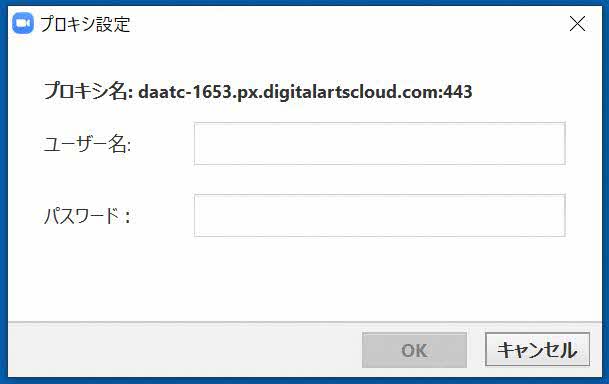 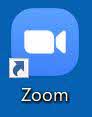 「」をダブルクリックします。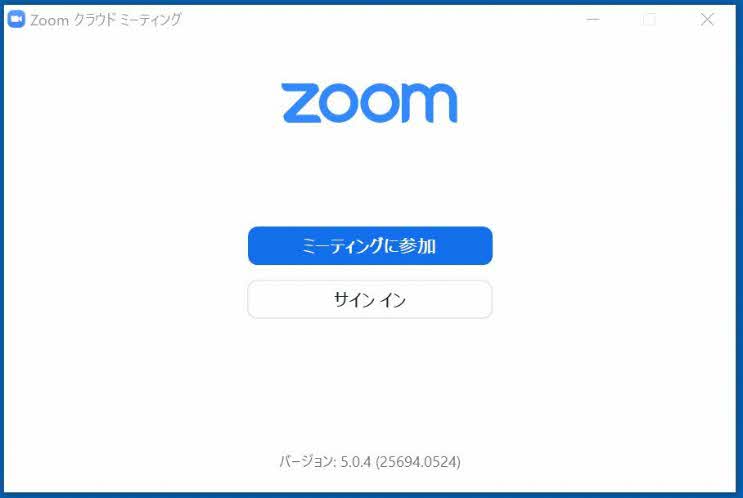 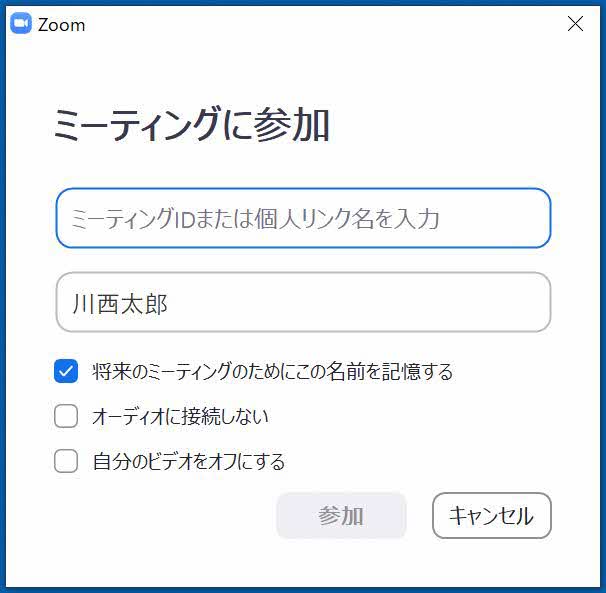 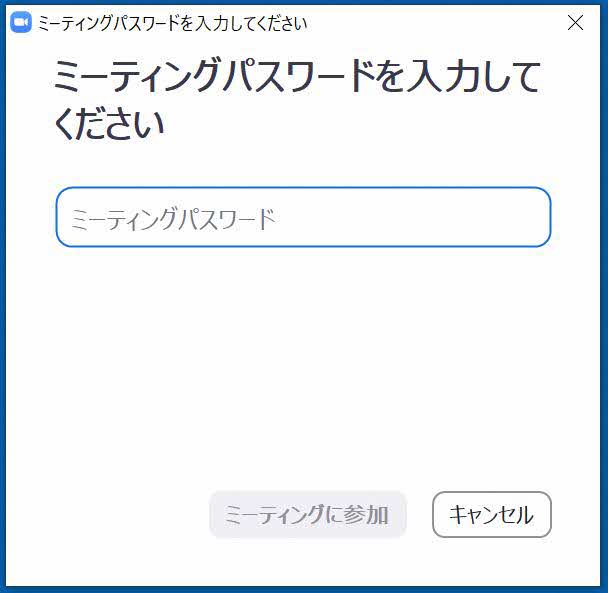 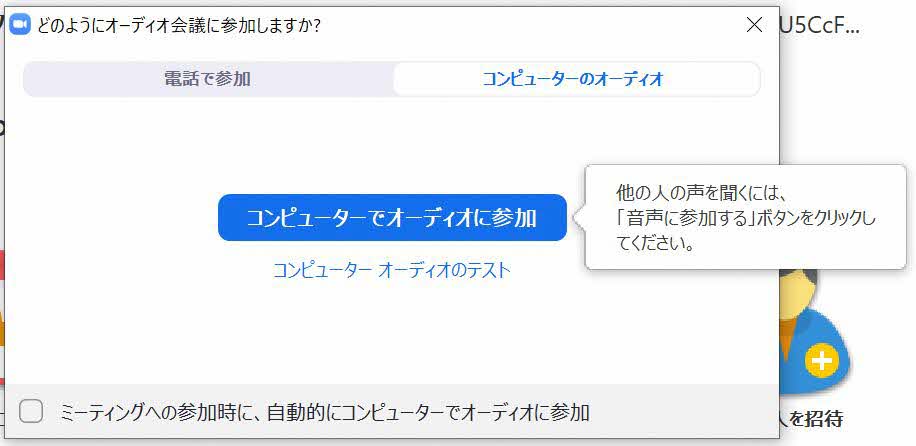 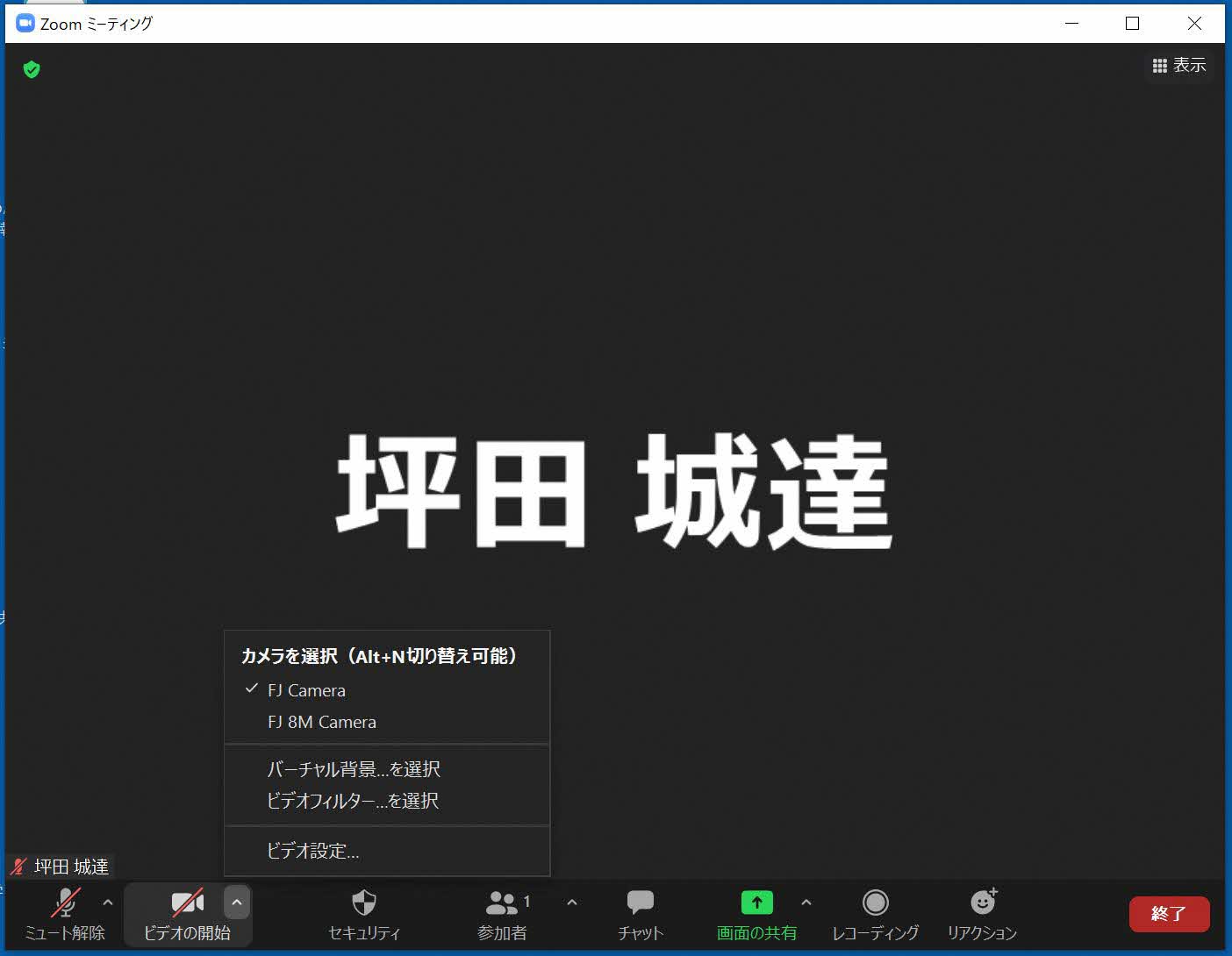 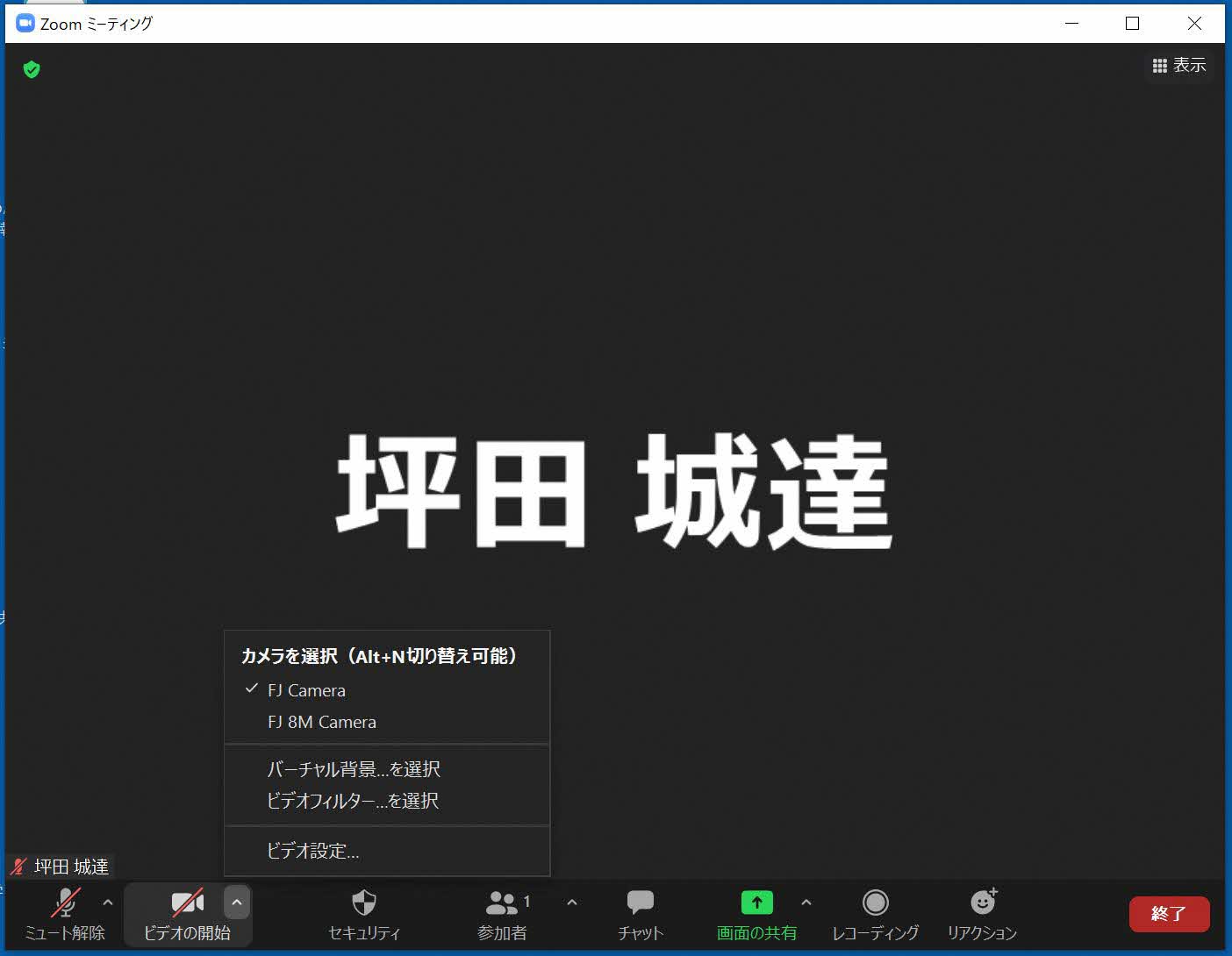 